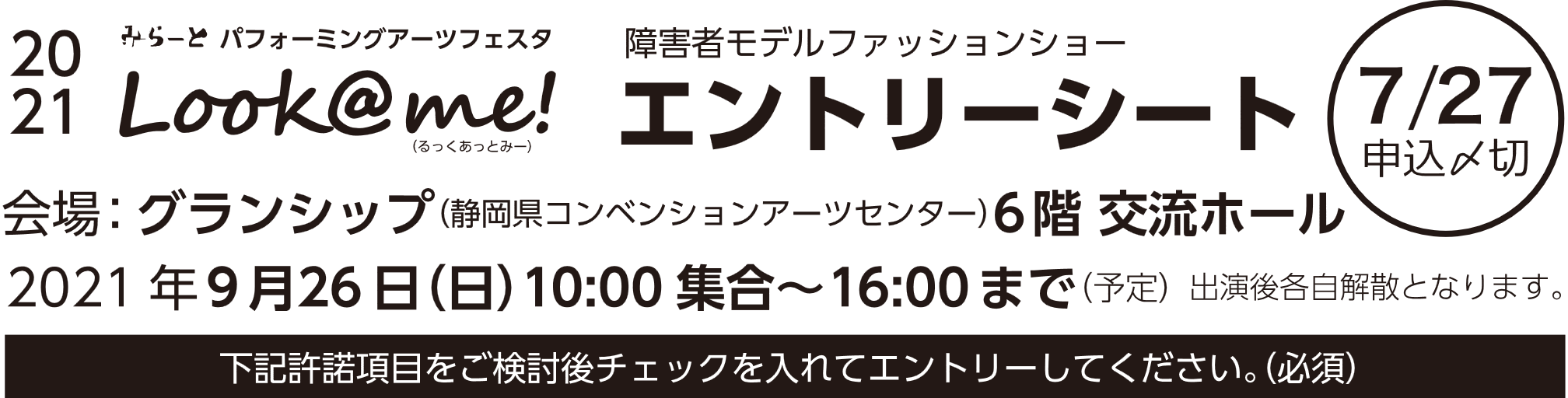 □ 私は下記出場の条件を了解した上でファッションモデルとして応募します。□ ①事前ヒアリング　8/21(土)10:00～12:00　場所：みらーと　②衣装合わせ　9/4(土)10:00～12:00　場所：静岡デザイン専門学校　③ウォーキングレッスン　9/12(日)14:00～16:00　場所：清水マリナートに参加します。□ 写真撮影・動画撮影、広報及びＳＮＳ、インターネットでの公開に同意します。□ エントリー時に写真（①上半身②全身）の提出に同意します。グランシップ・みらーと・清水マリナートに一般参加者用の無料駐車スペースはございませんので近隣の有料駐車場をご利用ください。フリガナ
お名前フリガナ
お名前フリガナ
お名前年令
才フリガナ
当日付添う方のお名前フリガナ
当日付添う方のお名前フリガナ
当日付添う方のお名前フリガナ
当日付添う方のお名前電話番号（当日連絡の取れる電話・携帯）メールアドレスメールアドレスメールアドレス住所住所住所住所障害名障害名☐車いすを使用☐車いすを使用所属・学校名（学年）所属・学校名（学年）所属・学校名（学年）所属・学校名（学年）身長体重服のサイズ足のサイズアピールポイント・チャームポイント好きな事・好きな音楽夢・やりたいこと連絡事項（必要な配慮）